SEKOLAH TINGGI KEGURUAN DAN ILMU PENDIDIKAN PGRI BLITAR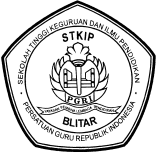 ( STKIP PGRI BLITAR )STATUS TERAKREDITASIProgram Studi 	: 	- Pendidikan Matematika 	(No. 192/SK/BAN-PT/Ak-XVI/S1/IX/2013)	- Pend. Bhs. Inggris 	(No. 044/BAN-PT/Ak-XIII/S1/II/2011)	- PPKn. 	(No. 429/SK/BAN-PT/Akred/S/XI/2014)Website : www.stkippgri-blitar.ac.id dan E-mail : stkippgri_blitar@yahoo.com IP Inherent : 167.205.140.242/30Alamat : Jl. Kalimatan No.49 Telp. (0342) 801493 Fax. (0342) 805238FORMULIR PENDAFTARAN OPSPEKTAHUN AKADEMIK 2015/2016NO TES 					: .........................................................................................................PRODI 					: .........................................................................................................NAMA LENGKAP 				: .........................................................................................................TEMPAT, TANGGAL LAHIR 		: .........................................................................................................JENIS KELAMIN 				: L / P (*)ALAMAT RUMAH 			JALAN 					: .........................................................................................................RT/RW 					: .........................................................................................................DESA/KELURAHAN 			: .........................................................................................................KECAMATAN 				: .........................................................................................................KAB/KOTA 					: .........................................................................................................NOMOR TELEPON RUMAH 		: .........................................................................................................ALAMAT DOMISILI SEKARANG 	JALAN 					: .........................................................................................................RT/RW 					: .........................................................................................................DESA/KELURAHAN 			: .........................................................................................................KECAMATAN 				: .........................................................................................................KAB/KOTA 					: .........................................................................................................NOMOR TELEPON RUMAH DOMISILI	: .........................................................................................................NOMOR HP 					: .........................................................................................................EMAIL 					: .........................................................................................................(*) CORET YANG TIDAK PERLU										BLITAR, 			2015										PENDAFTAR,										(......................................................)